Supplementary resultsTable S2: Percentage of participants reporting probable depression and anxiety across time and by condition.Hypothesis oneContinuous outcome measures Internalising problems, controlling for gender. Omnibus tests revealed a significant time by condition interaction (F=(3, 6736)=7.96, p<.001)  and a main effect of time (F=(3, 6737)=22.0, p<.001) and gender (F=(1, 2375)=39.42, p<.001). There was no significant main effect of condition (F=(1, 39)=1.51, p=.23). Model estimates are reported in table S3. Depression, controlling for gender. Omnibus tests revealed no significant time by condition interaction (F=(4, 9250)=0.84, p=.50) and no significant main effect of condition (F=(1, 33)=.53, p=.47). There was a significant main effect of time (F=(4, 9249)=8.34, p<.001) and gender (F=(1, 1279)=121.05, p<.001). Model estimates are reported in table S4. Depression, controlling for baseline anxiety. Omnibus tests revealed no significant time by condition interaction (F=(4, 8674)=.86, p=.49) and no significant main effect of condition (F=(1, 34)=.10, p=.75). There was a significant main effect of time (F=(4, 8673)=7.78, p<.001) and baseline anxiety (F=(1,2974)=2272.03, p<.001). Model estimates are reported in table S4.Anxiety, controlling for gender. Omnibus tests revealed no significant time by condition interaction (F=(4, 9244)=0.84, p=.50) and no significant main effect of condition (F=(1, 33)=1.44, p=.24). There was a significant main effect of time (F=(4, 9243)=9.71, p<.001) and gender (F=(1, 1166)=125.91, p<.001). Model estimates are reported in table S5.Anxiety, controlling for baseline depression. Omnibus tests revealed no significant time by condition interaction (F=(4, 8572)=0.59, p=.67) and no significant main effect of condition (F=(1, 28)=.49, p=.49). There was a significant main effect of time (F=(4,8571)=8.31, p<.001) and baseline depression (F=(1,3001)=2271.89, p<.001). Model estimates are reported in table S5.Binary outcomes measures Probable depression and anxiety. We conducted two generalised linear mixed models in which we predicted probable depression and probable anxiety (defined as depressed/anxious or not), however, these models did not converge, and did not respond to optimisation. Therefore, we ran a number of generalised estimating equations, with a logit link, which account for change in within subject correlations over time. For depression, omnibus Wald statistic tests revealed no statistically significant time by condition interaction (X2(4)= 1.66, p=.80) and no main effect of time (X2(4)=9.10, p=.06) and no main effect of condition (X2(1)= .39, p=.53). For anxiety, omnibus Wald statistic tests revealed no statistically significant time by condition interaction (X2(4)= 4.51, p=.34) and no main effect of time (X2(4)=5.54, p=.24) and no main effect of condition (X2(1)= 1.58, p=.21). Model estimates for both models are reported in table S6. See supplementary table S7 and S8 for the results of these analyses when controlling for gender and baseline anxiety and depression.  Probable depression, controlling for gender. Wald statistic tests revealed no significant time by condition interaction (X2(4)= 1.4, p=.84) and no main effect of time (X2(4)=9.1, p=.06) and no main effect of condition (X2(1)= .04, p=.53). There was a significant main effect of gender (X2(1)= .78.1, p<.001). Model estimates are reported in table S7.   Probable depression, controlling for baseline anxiety. Wald statistic tests revealed no significant time by condition interaction (X2(4)= 1, p=.92) and no main effect of time (X2(4)=8, p=.10) and no main effect of condition (X2(1)= 0, p=.50). There was a significant main effect of baseline anxiety (X2(1)= 636, p<.001). Model estimates are reported in table S7.  Probable anxiety, controlling for gender. Wald statistic tests revealed no significant time by condition interaction (X2(4)= 4.7, p=.32) and no main effect of time (X2(4)= 5.5, p=.24)) and no main effect of condition (X2(1)= 1.6, p=.21). There was a significant main effect of gender (X2(1)= .59.6, p<.001). Model estimates are reported in table S8.Probable anxiety, controlling for baseline depression. Wald statistic tests revealed no significant time by condition interaction (X2(4)= 3, p=.51) and no main effect of time (X2(4)=3, p=.48) and no main effect of condition (X2(1)= 3, p=.09). There was a significant main effect of baseline depression (X2(1)= 526, p<.001). Model estimates are reported in table S8.Hypothesis twoRepeated analyses for subset of sample with social network data.Continuous outcomes  Internalising problems. Omnibus tests revealed a main effect of time F(3, 2255)= 12.15, p <.001. All other fixed effects did not meet significance (p >.05). Model estimates are reported in table S9. Depressive symptoms. Omnibus tests revealed a main effect of time F(4, 3131)= 3.67 , p = .005 and a significant time by condition interaction F(4, 3131)= 3.29 , p = .01. All other fixed effects did not meet significance (p >.05). Model estimates are reported in table S10. Anxiety symptoms. Omnibus tests revealed a main effect of time F(4, 3139)= 6.22 , p < .001 and a significant time by condition interaction F(4, 3139)= 4.96 , p < .001. All other fixed effects did not meet significance (p >.05). Model estimates are reported in table S10. Binary outcomesProbable depression. Wald statistic tests revealed no significant time by condition interaction (X2(4)= 3.01, p=.56) and no main effect of time (X2(4)= 7.35, p=.12)) and a significant main effect of condition (X2(1)= 4.90, p=.03). Model estimates are reported in table S11. Probable anxiety. Wald statistic tests revealed no significant time by condition interaction (X2(4)= 3.23, p=.52) and no main effect of time (X2(4)=7.23, p=.12) and a significant main effect of condition (X2(1)= 4.15, p=.04). Model estimates are reported in table S11.Table S12: QIC scores for models including an interaction with social network measures compared to a model without, for each binary outcome variable. Models were estimated using generalised estimating equations and were compared based on QIC criteria.  Social network analysis Social network data was analysed using the igraph package (version 1.2.6) in R (version 4.0.2; R Core Team, 2021). At baseline, participants completed a social network survey in which they were asked to nominate up to 3 people with whom they spent most of their free time with from their year group. Only the names of participants who consented to participate in the CSC trial were included in the roster of names participants were allowed to nominate. Peer nominations were first turned into an unweighted edge list, representing all nominations made across the year group taken from each school. A directed social network was then constructed from the edge list, which included all participants who either nominated a peer, or received a nomination from a peer. Unstandardized measures of indegree centrality (number of nominations received) and betweenness centrality (the number of times an individual sat on the shortest path between two otherwise unconnected individuals) were then computed from the network. Participants who did not nominate any peers and who also did not receive a nomination received a score of zero on each measure of indegree centrality and betweenness centrality given their position within the social network as a total isolate (i.e., they had no inward or outward ties to other pupils in the network). This approach assumes that pupils who left the social network questions unanswered did so because they did not spend time with any of the pupils listed in the roster. Following this, indegree and betweenness centrality scores were standardised by school group, to account for differences in group size. Higher scores on each measure represent higher centrality, and therefore a higher degree of social connectedness. 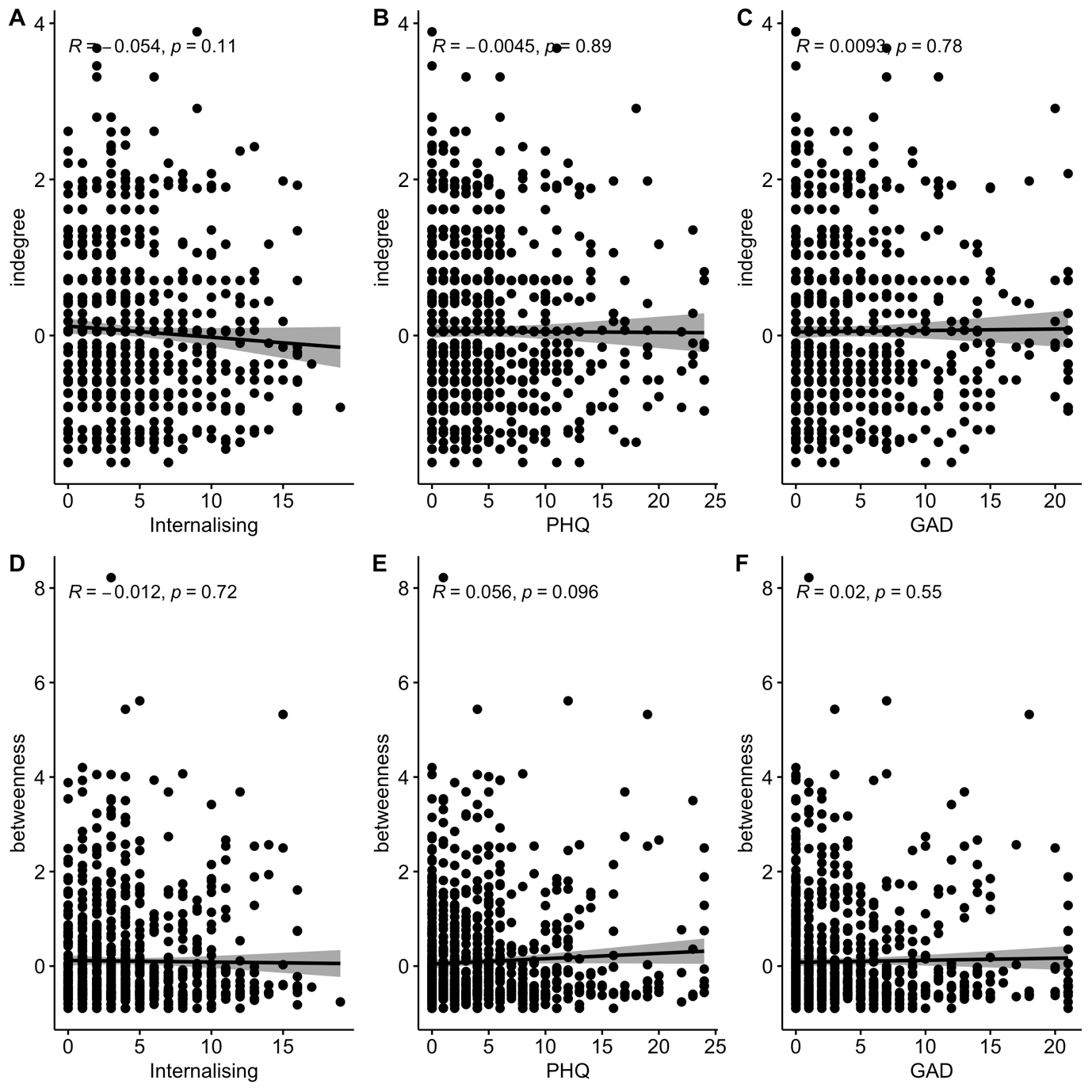 Figure S1: Correlation plots between social network measures at baseline and outcome measures of internalising, depressive (PHQ) and anxiety (GAD) symptoms at baseline.  The relationship between outcome measures and indegree centrality are shown in panels A-C, and between outcome measures and betweenness centrality between panels D-F. Additional analysesBelow are the results for the psychological distress measure (the K6) and mental health knowledge.  The mental health knowledge questionnaire is also presented below. Psychological distress. Omnibus tests revealed no statistically significant time by condition interaction (F=(4, 9254.7)=2.12, p=.08) or main effect of condition (F=(1, 33.3)=.38, p=.54). There was a statistically significant main effect of time (F=(4, 9254.7)=9.57, p<.001). Model estimates are reported in table S13.Psychological distress, controlling for gender. Omnibus tests revealed no statistically significant time by condition interaction (F=(4, 9283.9)=2.08, p=.08) or main effect of condition (F=(1, 35)=.89, p=.35). There was a statistically significant main effect of time (F=(4, 9283.6)=9.52, p<.001) and gender F=(1, 1583.2)=73.33, p<.001). Model estimates are reported in table S13.Mental health knowledge. Omnibus tests revealed a statistically significant time by condition interaction (F=(4, 8461.3)=18.23, p<.001) and a significant main effect of time (F=(4, 8461.3)=99.49, p<.001). There was no statistically significant main effect of condition (F=(1, 37.0)=1.01, p=.32). Model estimates are reported in table S14.Mental health knowledge, controlling for gender. Omnibus tests revealed a statistically significant time by condition interaction (F=(4, 8479.1)=18.24, p<.001) and a significant main effect of time (F=(4, 8479.1)=100.72, p<.001) and gender F=(1, 2922.6)=234.06, p<.001). There was no statistically significant main effect of condition (F=(1, 35.3)=2.55, p=.12). Model estimates are reported in table S14.Mental health knowledge questionnaire 1	Which of the following is not a symptom of anxiety:Dry mouthFeeling sickSweatingDizzyFeeling sleepy2	Realistic thinking helps you...to worry moreto notice only the positive things in lifeto identify and change unhelpful thoughtsto fix hallucinationsto ignore the negative aspects of life3	Being assertive…means being aggressive to get what you wantmay be difficult at first, and requires practicemeans backing downis always easyis childish, adults do not have to do this4	When facing fears, it is best to...confront your worst fear firstavoid the situations which make you fearfulface easier fears firstonly face fears if they do not make you anxiousjust hide away in a cupboard5	When speaking up for yourself you should...talk in a quiet voice so as not to make anyone angry always put the needs of others firststart by accusing the other person of never listeningstate clearly what you want and how you feeljust not try - no one will listen anyway6	Fortune telling, mind reading, underestimating abilities and catastrophising are all types of:Thinking traps we fall into when we are anxious or depressedThings that help us to cope when we are anxious or depressedHelpful ways of responding to stressful situationsSuper powersBad habits7	Structured problem solving is:Letting other people solve your problems for youIdentifying a problem, working out the best solution and reviewing how it wentUnsuitable for people who are feeling anxious or depressed Something only a psychologist can doA cure for depression or anxiety8	An example of a negative thinking habit that can affect how you feel is“Nobody cares about me”“I don't like the new teacher”“The weekend is over so it’s back to school today”“I refuse to do that”“Two plus two equals five”9	Thought challenging isWinning an argument using logic Thinking hard about a challenging maths problemSomething philosophers doActing on a good idea or thought Looking at all the evidence before jumping to conclusions10	When facing a problem that seems overwhelming you shouldWrite down step by step what the problem is and how it can be solvedClose your eyes and count to ten and think of a happy time in your lifeFind out who caused the problem and blame them for itFocus energy on other things because it will probably work out on its ownCry and give up and not try again11	Which of the following is NOT a symptom of depression?Low energySelf-criticismDifficulty making decisionsWanting to go out all the timeNot interested in usual activities12	If Will is feeling too depressed to go out with friends he shouldTry really hard to do the activities he used to enjoy, even if he doesn’t feel like doing themListen to how he's feeling and wait until he's in the right mood before going outSpend the day in bed and get lots of rest Think about all the things that are upsetting himTell his friends he's coming and see if they notice when he doesn’t turn up13 	If you're feeling down, pleasant event scheduling helps you toRegularly do charitable things so people will think highly of youMake sure you don’t miss out doing things like chores and homeworkLimit the time spent on things you enjoy so they don't take up your whole dayAvoid things you don't like doingMake sure you keep doing the things you enjoyFidelity of the mental health interventionA sub-sample of the teachers from the mental health group (n=21) returned a fidelity logbook. Completion rates for each of the six lessons ranged from 88-97%. Further data were gathered from the broader study, which included feedback from those who received the climate mental health standalone intervention (presented in the current study) and also the combined mental health and substance use study (Teesson et al., 2020). In order to establish levels of engagement a sample of students (n=762) and teachers (n=67) who received/delivered the Climate Schools Mental Health course provided feedback about the course. Overall, evaluation data from both students and teachers was very positive. The majority of students (60%) rated the course as good or very good overall and most (70%) thought that the skills and information they received in the program would help them deal more effectively with their problems in the future. Just under half (49%) indicated the stories were relevant to experiences in their lives however, only 29% would recommend the course to their friends. The majority of teachers (75%) indicated that the Climate Schools Mental Health course was better (or much better) than other school mental health education programs. The majority (68%) indicated that they were likely to recommend the program. Please see the supplementary material from Teesson et al., 2020 for further information. Implementation of additional mental health programs (Control group) Teachers were asked to provide details about the amount and format of any mental health education including information about anxiety and/or depression they delivered in the intervention years of 2014 and 2015. In 2014, just over half of teachers (51%) reported running a mental health education program. The number of lessons varied between schools (ranging from one to 10), and the average length of each lesson spent on mental health education was 50 minutes. The majority of teachers (81%) reported using a combination of face-to-face and computer-based methods to teach mental health education topics. The main content areas covered by control schools in 2014 were: coping skills, resilience, mental health literacy and self-esteem. Two schools reported providing some form of mental health education to parents of the study cohort. In 2015, 54% of teachers reported running a mental health education program. The number of lessons varied between schools (ranging from two to 20), and the average length of each lesson spent on mental health education was 52 minutes. The majority (71%) reported using a combination of face-to-face and computer-based methods to teach mental health education topics. The main content areas covered by control schools in 2015 were: coping skills, recognising signs and symptoms of mental health problems and emotional regulation. No schools provided mental health education to parents of the study cohort in 2015.Lesson Anxiety Depression 1Identifying anxiety Identifying first stages of depression 2Realistic thinking Pleasant event scheduling 3Facing fears Negative thinking habits 4Assertiveness How to change negative thinking habits5Prediction testing Responding to stressful situations/Structured problem solving 6Review and help seeking Putting it all together Table S1. Topics covered in Climate Mental Health lesson, targeting anxiety and depression. Table S1. Topics covered in Climate Mental Health lesson, targeting anxiety and depression. Table S1. Topics covered in Climate Mental Health lesson, targeting anxiety and depression. ControlControlClimate Mental HealthClimate Mental HealthMeanSDMeanSD% Yes (N)% No (N)% Yes (N)% No (N)Probable depressionBaseline 16.5% (206)83.5% (1040)17.1% (291)82.9% (1414)Post-intervention 17.3% (220)82.7% (1049)18.2% (232)81.8% (1042)6 months 16.1% (207)83.9% (1078)17.3% (198)82.7% (946)12 months 17.5% (201)82.5% (949)18.8% (205)81.2% (884)18 months 19.6% (205)80.4% (843)18.7% (190)81.3% (824)Probable anxietyBaseline 12.3% (153)87.7% (1092)14.5% (248)85.5% (1459)Post-intervention 12.8% (162)87.2% (1107)15.1% (192)84.9% (1080)6 months 13.1% (168)86.9% (1115)14.1% (161)85.9% (984)12 months 12.6% (145)87.4% (1004)13.3% (145)86.7% (944)18 months 15.4% (161)84.6% (885)14.4% (145)85.6% (865)Internalising problems (inc. gender)Internalising problems (inc. gender)Internalising problems (inc. gender)Internalising problems (inc. gender)PredictorsEstimatesCIpCohen’s dIntercept5.214.83 – 5.59<0.001-6 months-0.14-0.35 – 0.080.208-.0312 months0.18-0.04 – 0.400.105.0418 months0.550.33 – 0.78<0.001.12Condition (Mental Health)0.00-0.51 – 0.510.994.002Gender (Male)-0.84-1.10 – -0.58<0.001-.266 months x Condition (Mental Health)0.670.37 – 0.96<0.001.1112 months x Condition (Mental Health)0.380.07 – 0.680.017.0618 months x Condition (Mental Health)0.16-0.16 – 0.470.331.02Random EffectsRandom EffectsRandom EffectsRandom Effectsσ26.896.896.89τ00 Student ID: School7.157.157.15τ00 School0.420.420.42ICC0.520.520.52N Student ID328932893289N School393939Observations962596259625Marginal R2 / Conditional R20.017 / 0.5320.017 / 0.5320.017 / 0.532Table S3: Model estimates for internalising problems, when controlling for gender. σ2 represents the residual variance, unexplained by the predictors in the model. τ00 represents the between subject variance.Table S3: Model estimates for internalising problems, when controlling for gender. σ2 represents the residual variance, unexplained by the predictors in the model. τ00 represents the between subject variance.Table S3: Model estimates for internalising problems, when controlling for gender. σ2 represents the residual variance, unexplained by the predictors in the model. τ00 represents the between subject variance.Table S3: Model estimates for internalising problems, when controlling for gender. σ2 represents the residual variance, unexplained by the predictors in the model. τ00 represents the between subject variance.Table S3: Model estimates for internalising problems, when controlling for gender. σ2 represents the residual variance, unexplained by the predictors in the model. τ00 represents the between subject variance.Depressive symptoms (inc. gender)Depressive symptoms (inc. gender)Depressive symptoms (inc. gender)Depressive symptoms (inc. gender)Depressive symptoms (inc. baseline anxiety)Depressive symptoms (inc. baseline anxiety)Depressive symptoms (inc. baseline anxiety)Depressive symptoms (inc. baseline anxiety)PredictorsEstimatesCIpCohen’s dEstimatesCIpCohen’s dIntercept5.565.10 – 6.01<0.001-2.392.01 – 2.77<0.001-Post-intervention0.370.05 – 0.690.023.050.360.03 – 0.680.031.056 months-0.03-0.35 – 0.290.852-.0040.02-0.30 – 0.340.904.00312 months-0.07-0.40 – 0.250.658-.009-0.05-0.38 – 0.280.760-.0118 months0.650.31 – 0.98<0.001.080.630.29 – 0.98<0.001.08Condition (Mental Health)0.29-0.30 – 0.890.336.280.00-0.49 – 0.500.993.002Gender (Male)-2.08-2.45 – -1.71<0.001-.62----Baseline GAD Anxiety ----0.630.61 – 0.66<0.0011.75Post-intervention x Condition (Mental Health)-0.30-0.74 – 0.150.192-.03-0.32-0.76 – 0.120.156-.036 months x Condition (Mental Health)-0.03-0.48 – 0.420.893-.003-0.04-0.49 – 0.410.847-.00412 months x Condition (Mental Health)0.07-0.39 – 0.530.770.0060.10-0.36 – 0.560.666.0118 months x Condition (Mental Health)-0.21-0.68 – 0.270.394-.02-0.10-0.58 – 0.370.666-.01Random EffectsRandom EffectsRandom EffectsRandom EffectsRandom EffectsRandom EffectsRandom EffectsRandom EffectsRandom Effectsσ215.9415.9415.9415.9415.3815.3815.3815.38τ00 Student ID: School15.9715.9715.9715.977.617.617.617.61τ00 School0.420.420.420.420.260.260.260.26ICC0.510.510.510.510.340.340.340.34N Student ID3321332133213321295295295295N School3939393939393939Observations1222412224122241222411161111611116111161Marginal R2 / Conditional R20.030 / 0.5220.030 / 0.5220.030 / 0.5220.030 / 0.5220.289 / 0.5300.289 / 0.5300.289 / 0.5300.289 / 0.530Table S4:  Model estimates for depressive symptoms, when controlling for gender and baseline anxiety symptoms.  σ2 represents the residual variance, unexplained by the predictors in the model. τ00 represents the between subject variance.Table S4:  Model estimates for depressive symptoms, when controlling for gender and baseline anxiety symptoms.  σ2 represents the residual variance, unexplained by the predictors in the model. τ00 represents the between subject variance.Table S4:  Model estimates for depressive symptoms, when controlling for gender and baseline anxiety symptoms.  σ2 represents the residual variance, unexplained by the predictors in the model. τ00 represents the between subject variance.Table S4:  Model estimates for depressive symptoms, when controlling for gender and baseline anxiety symptoms.  σ2 represents the residual variance, unexplained by the predictors in the model. τ00 represents the between subject variance.Table S4:  Model estimates for depressive symptoms, when controlling for gender and baseline anxiety symptoms.  σ2 represents the residual variance, unexplained by the predictors in the model. τ00 represents the between subject variance.Table S4:  Model estimates for depressive symptoms, when controlling for gender and baseline anxiety symptoms.  σ2 represents the residual variance, unexplained by the predictors in the model. τ00 represents the between subject variance.Table S4:  Model estimates for depressive symptoms, when controlling for gender and baseline anxiety symptoms.  σ2 represents the residual variance, unexplained by the predictors in the model. τ00 represents the between subject variance.Table S4:  Model estimates for depressive symptoms, when controlling for gender and baseline anxiety symptoms.  σ2 represents the residual variance, unexplained by the predictors in the model. τ00 represents the between subject variance.Table S4:  Model estimates for depressive symptoms, when controlling for gender and baseline anxiety symptoms.  σ2 represents the residual variance, unexplained by the predictors in the model. τ00 represents the between subject variance.Anxiety symptoms (inc. gender)Anxiety symptoms (inc. gender)Anxiety symptoms (inc. gender)Anxiety symptoms (inc. gender)Anxiety symptoms (inc. baseline depression)Anxiety symptoms (inc. baseline depression)Anxiety symptoms (inc. baseline depression)Anxiety symptoms (inc. baseline depression)PredictorsEstimatesCIpCohen’s dEstimatesCIpCohen’s dIntercept4.574.17 – 4.96<0.001-1.401.09 – 1.71<0.001-Post-intervention0.18-0.11 – 0.460.220.030.21-0.08 – 0.490.158.036 months-0.05-0.34 – 0.230.719-.01-0.02-0.31 – 0.260.876-.00312 months-0.11-0.40 – 0.180.467-.02-0.03-0.32 – 0.270.865-.00418 months0.640.34 – 0.94<0.001.090.640.33 – 0.94<0.001.09Condition (Mental Health)0.31-0.21 – 0.830.244.330.14-0.25 – 0.540.485.19Gender (Male)-1.88-2.21 – -1.56<0.001-.66----Baseline PHQ Depression----0.520.49 – 0.54<0.0011.74Post-intervention x Condition (Mental Health)0.07-0.32 – 0.460.730.010.06-0.34 – 0.450.783.016 months x Condition (Mental Health)0.06-0.34 – 0.460.776.010.07-0.33 – 0.470.741.0112 months x Condition (Mental Health)0.04-0.37 – 0.450.858.0040.01-0.40 – 0.420.976.00118 months x Condition (Mental Health)-0.28-0.70 – 0.140.198-.03-0.24-0.66 – 0.180.264-.02Random EffectsRandom EffectsRandom EffectsRandom EffectsRandom EffectsRandom EffectsRandom EffectsRandom EffectsRandom Effectsσ212.5912.5912.5912.5912.1712.1712.1712.17τ00 Student ID: School12.7512.7512.7512.756.166.166.166.16τ00 School0.290.290.290.290.120.120.120.12ICC0.510.510.510.510.340.340.340.34N Student ID33203320332033202949294929492949N School3939393939393939Observations1221512215122151221511150111501115011150Marginal R2 / Conditional R20.032 / 0.5240.032 / 0.5240.032 / 0.5240.032 / 0.5240.292 / 0.5330.292 / 0.5330.292 / 0.5330.292 / 0.533Table S5:  Model estimates for anxiety symptoms, when controlling for gender and baseline depressive symptoms.  σ2 represents the residual variance, unexplained by the predictors in the model. τ00 represents the between subject variance.Table S5:  Model estimates for anxiety symptoms, when controlling for gender and baseline depressive symptoms.  σ2 represents the residual variance, unexplained by the predictors in the model. τ00 represents the between subject variance.Table S5:  Model estimates for anxiety symptoms, when controlling for gender and baseline depressive symptoms.  σ2 represents the residual variance, unexplained by the predictors in the model. τ00 represents the between subject variance.Table S5:  Model estimates for anxiety symptoms, when controlling for gender and baseline depressive symptoms.  σ2 represents the residual variance, unexplained by the predictors in the model. τ00 represents the between subject variance.Table S5:  Model estimates for anxiety symptoms, when controlling for gender and baseline depressive symptoms.  σ2 represents the residual variance, unexplained by the predictors in the model. τ00 represents the between subject variance.Table S5:  Model estimates for anxiety symptoms, when controlling for gender and baseline depressive symptoms.  σ2 represents the residual variance, unexplained by the predictors in the model. τ00 represents the between subject variance.Table S5:  Model estimates for anxiety symptoms, when controlling for gender and baseline depressive symptoms.  σ2 represents the residual variance, unexplained by the predictors in the model. τ00 represents the between subject variance.Table S5:  Model estimates for anxiety symptoms, when controlling for gender and baseline depressive symptoms.  σ2 represents the residual variance, unexplained by the predictors in the model. τ00 represents the between subject variance.Table S5:  Model estimates for anxiety symptoms, when controlling for gender and baseline depressive symptoms.  σ2 represents the residual variance, unexplained by the predictors in the model. τ00 represents the between subject variance.DepressionDepressionDepressionDepressionDepressionAnxietyAnxietyAnxietyAnxietyAnxietyPredictorsEstimateSEWaldPOdds RatioEstimateSEWaldPOdds RatioIntercept-1.62.08450.74<.0010.20-1.970.09518.34<.0010.14Post-intervention0.060.080.470.501.060.040.100.190.671.046 months-0.030.090.130.720.970.070.100.550.461.0812 months0.070.090.520.471.070.030.110.080.781.0318 months0.210.094.430.041.230.260.115.670.021.30Condition (Mental Health)0.040.100.150.701.040.190.113.070.081.21Post-intervention x Condition (Mental Health)0.020.100.030.851.020.0010.130.000.991.006 months x Condition (Mental Health)0.050.120.150.701.05-0.110.130.680.410.9012 months x Condition (Mental Health)0.050.130.160.691.05-0.130.150.780.380.8818 months x Condition (Mental Health)-0.090.130.460.500.91-0.280.153.310.070.76Table S6: Generalised estimating equations predicting probable depression anxiety.Table S6: Generalised estimating equations predicting probable depression anxiety.Table S6: Generalised estimating equations predicting probable depression anxiety.Table S6: Generalised estimating equations predicting probable depression anxiety.Table S6: Generalised estimating equations predicting probable depression anxiety.Table S6: Generalised estimating equations predicting probable depression anxiety.Table S6: Generalised estimating equations predicting probable depression anxiety.Table S6: Generalised estimating equations predicting probable depression anxiety.Table S6: Generalised estimating equations predicting probable depression anxiety.Table S6: Generalised estimating equations predicting probable depression anxiety.Table S6: Generalised estimating equations predicting probable depression anxiety.Depression (inc. gender)Depression (inc. gender)Depression (inc. gender)Depression (inc. gender)Depression (inc. gender)Depression (inc. baseline anxiety)Depression (inc. baseline anxiety)Depression (inc. baseline anxiety)Depression (inc. baseline anxiety)Depression (inc. baseline anxiety)PredictorsEstimateSEWaldPOdds RatioEstimateSEWaldPOdds RatioIntercept-1.46.08339.40<.0010.23-2.730.081034.19<.0010.07Post-intervention0.080.080.840.361.080.130.101.510.221.146 months-0.010.090.010.910.990.020.110.040.841.0212 months0.070.090.500.481.070.110.120.940.331.1218 months0.190.103.940.051.220.290.125.860.021.34Condition (Mental Health)0.110.101.290.261.12-0.50.100.260.610.95Gender (Male)-0.780.0877.94<.0010.51-----Baseline GAD Anxiety-----0.210.01636.26<.0011.24Post-intervention x Condition (Mental Health)-0.010.120.000.970.99-0.000.150.001.001.006 months x Condition (Mental Health)0.010.130.010.941.01-0.000.160.000.991.0012 months x Condition (Mental Health)0.040.130.080.771.040.110.160.450.501.1218 months x Condition (Mental Health)-0.110.140.600.440.90-0.20.170.020.890.98Table S7: Generalised estimating equations predicting probable depression and controlling for gender and baseline anxiety. Table S7: Generalised estimating equations predicting probable depression and controlling for gender and baseline anxiety. Table S7: Generalised estimating equations predicting probable depression and controlling for gender and baseline anxiety. Table S7: Generalised estimating equations predicting probable depression and controlling for gender and baseline anxiety. Table S7: Generalised estimating equations predicting probable depression and controlling for gender and baseline anxiety. Table S7: Generalised estimating equations predicting probable depression and controlling for gender and baseline anxiety. Table S7: Generalised estimating equations predicting probable depression and controlling for gender and baseline anxiety. Table S7: Generalised estimating equations predicting probable depression and controlling for gender and baseline anxiety. Table S7: Generalised estimating equations predicting probable depression and controlling for gender and baseline anxiety. Table S7: Generalised estimating equations predicting probable depression and controlling for gender and baseline anxiety. Table S7: Generalised estimating equations predicting probable depression and controlling for gender and baseline anxiety. Anxiety (inc. gender)Anxiety (inc. gender)Anxiety (inc. gender)Anxiety (inc. gender)Anxiety (inc. gender)Anxiety (inc. baseline depression)Anxiety (inc. baseline depression)Anxiety (inc. baseline depression)Anxiety (inc. baseline depression)Anxiety (inc. baseline depression)PredictorsEstimateSEWaldPOdds RatioEstimateSEWaldPOdds RatioIntercept-1.810.09413.21<.0010.16-3.240.101041.77<.0010.04Post-intervention0.060.100.380.541.060.070.130.290.591.076 months0.090.100.870.351.100.120.120.910.341.1212 months0.030.110.070.791.030.110.140.690.411.1218 months0.250.115.150.021.280.380.147.760.011.47Condition (Mental Health)0.270.115.770.021.310.190.113.030.081.21Gender (Male)-0.640.0859.70<.0010.53-----Baseline PHQ Depression-----0.190.01528.20<.0011.21Post-intervention x Condition (Mental Health)-0.250.140.030.860.98-0.000.170.001.001.006 months x Condition (Mental Health)-0.150.141.210.270.86-0.110.170.420.520.9012 months x Condition (Mental Health)-0.150.150.970.320.86-0.160.190.720.400.8518 months x Condition (Mental Health)-0.290.153.620.060.75-0.310.192.660.100.73Table S8: Generalised estimating equations predicting probable anxiety and controlling for gender and baseline depression.Table S8: Generalised estimating equations predicting probable anxiety and controlling for gender and baseline depression.Table S8: Generalised estimating equations predicting probable anxiety and controlling for gender and baseline depression.Table S8: Generalised estimating equations predicting probable anxiety and controlling for gender and baseline depression.Table S8: Generalised estimating equations predicting probable anxiety and controlling for gender and baseline depression.Table S8: Generalised estimating equations predicting probable anxiety and controlling for gender and baseline depression.Table S8: Generalised estimating equations predicting probable anxiety and controlling for gender and baseline depression.Table S8: Generalised estimating equations predicting probable anxiety and controlling for gender and baseline depression.Table S8: Generalised estimating equations predicting probable anxiety and controlling for gender and baseline depression.Table S8: Generalised estimating equations predicting probable anxiety and controlling for gender and baseline depression.Table S8: Generalised estimating equations predicting probable anxiety and controlling for gender and baseline depression.Internalising problemsInternalising problemsInternalising problemsInternalising problemsPredictorsEstimatesCIpCohen’s dIntercept4.553.81 – 5.29<0.001-6 months0.01-0.30 – 0.330.936.00312 months0.410.07 – 0.740.017.1018 months0.470.12 – 0.820.009.11Condition (Mental Health)0.41-0.77 – 1.580.496.456 months x Condition (Mental Health)0.45-0.05 – 0.960.080.0712 months x Condition (Mental Health)0.46-0.07 – 0.990.086.0718 months x Condition (Mental Health)0.51-0.04 – 1.060.067.08Random EffectsRandom EffectsRandom EffectsRandom Effectsσ26.536.536.53τ00 Student ID: School7.637.637.63τ00 School0.690.690.69ICC0.560.560.56N Student ID103610361036N School101010Observations318331833183Marginal R2 / Conditional R20.015 / 0.5660.015 / 0.5660.015 / 0.566Table S9: Model estimates for internalising problems, on the subset of sample with social network data. σ2 represents the residual variance, unexplained by the predictors in the model. τ00 represents the between subject variance.Table S9: Model estimates for internalising problems, on the subset of sample with social network data. σ2 represents the residual variance, unexplained by the predictors in the model. τ00 represents the between subject variance.Table S9: Model estimates for internalising problems, on the subset of sample with social network data. σ2 represents the residual variance, unexplained by the predictors in the model. τ00 represents the between subject variance.Table S9: Model estimates for internalising problems, on the subset of sample with social network data. σ2 represents the residual variance, unexplained by the predictors in the model. τ00 represents the between subject variance.Table S9: Model estimates for internalising problems, on the subset of sample with social network data. σ2 represents the residual variance, unexplained by the predictors in the model. τ00 represents the between subject variance.Depressive symptomsDepressive symptomsDepressive symptomsDepressive symptomsAnxiety symptomsAnxiety symptomsAnxiety symptomsAnxiety symptomsPredictorsEstimatesCIpCohen’s dEstimatesCIpCohen’s dIntercept4.553.67 – 5.43<0.001-3.843.17 – 4.50<0.001-Post-intervention0.34-0.11 – 0.800.140.050.00-0.42 – 0.420.987-.0016 months-0.04-0.49 – 0.420.876-.006-0.23-0.65 – 0.180.272-.0412 months-0.08-0.56 – 0.400.742-.01-0.42-0.86 – 0.020.061-.0718 months0.23-0.27 – 0.730.367.030.22-0.24 – 0.680.350.03Condition (Mental Health)0.43-0.98 – 1.830.550.370.12-0.95 – 1.180.828.013Post-intervention x Condition (Mental Health)-0.06-0.79 – 0.670.875-.010.51-0.15 – 1.180.130.056 months x Condition (Mental Health)0.46-0.27 – 1.190.218.040.44-0.24 – 1.110.204.0512 months x Condition (Mental Health)0.960.19 – 1.720.014.091.400.70 – 2.10<0.001.1418 months x Condition (Mental Health)1.030.24 – 1.830.011.091.180.45 – 1.910.002.11Random EffectsRandom EffectsRandom EffectsRandom EffectsRandom EffectsRandom EffectsRandom EffectsRandom EffectsRandom Effectsσ214.0714.0714.0714.0711.7911.7911.7911.79τ00 Student ID: School15.9115.9115.9115.9112.8612.8612.8612.86τ00 School0.870.870.870.870.410.410.410.41ICC0.540.540.540.540.530.530.530.53N Student ID10421042104210421042104210421042N School1010101010101010Observations41044104410441044100410041004100Marginal R2 / Conditional R20.009 / 0.5480.009 / 0.5480.009 / 0.5480.009 / 0.5480.011 / 0.5350.011 / 0.5350.011 / 0.5350.011 / 0.535Table S10: Model estimates for depressive and anxiety symptoms, on the subset of sample with social network data.  σ2 represents the residual variance, unexplained by the predictors in the model. τ00 represents the between subject variance.Table S10: Model estimates for depressive and anxiety symptoms, on the subset of sample with social network data.  σ2 represents the residual variance, unexplained by the predictors in the model. τ00 represents the between subject variance.Table S10: Model estimates for depressive and anxiety symptoms, on the subset of sample with social network data.  σ2 represents the residual variance, unexplained by the predictors in the model. τ00 represents the between subject variance.Table S10: Model estimates for depressive and anxiety symptoms, on the subset of sample with social network data.  σ2 represents the residual variance, unexplained by the predictors in the model. τ00 represents the between subject variance.Table S10: Model estimates for depressive and anxiety symptoms, on the subset of sample with social network data.  σ2 represents the residual variance, unexplained by the predictors in the model. τ00 represents the between subject variance.Table S10: Model estimates for depressive and anxiety symptoms, on the subset of sample with social network data.  σ2 represents the residual variance, unexplained by the predictors in the model. τ00 represents the between subject variance.Table S10: Model estimates for depressive and anxiety symptoms, on the subset of sample with social network data.  σ2 represents the residual variance, unexplained by the predictors in the model. τ00 represents the between subject variance.Table S10: Model estimates for depressive and anxiety symptoms, on the subset of sample with social network data.  σ2 represents the residual variance, unexplained by the predictors in the model. τ00 represents the between subject variance.Table S10: Model estimates for depressive and anxiety symptoms, on the subset of sample with social network data.  σ2 represents the residual variance, unexplained by the predictors in the model. τ00 represents the between subject variance.DepressionDepressionDepressionDepressionDepressionAnxietyAnxietyAnxietyAnxietyAnxietyPredictorsEstimateSEWaldPOdds RatioEstimateSEWaldPOdds RatioIntercept-1.760.12207.51<.0010.17-2.030.14226.85<.0010.13Post-intervention-0.320.140.050.820.97-1.170.171.020.310.846 months-0.120.150.640.430.89-0.60.160.120.720.9412 months0.010.150.000.961.01-0.170.180.840.360.8518 months0.020.170.010.911.020.050.190.070.781.05Condition (Mental Health)0.190.181.070.301.210.170.200.720.401.19Post-intervention x Condition (Mental Health)-0.030.220.020.890.970.120.260.220.641.136 months x Condition (Mental Health)0.030.230.020.881.03-0.810.250.110.750.9212 months x Condition (Mental Health)0.220.230.920.341.250.240.270.760.381.2718 months x Condition (Mental Health)0.300.251.430.231.350.330.271.460.231.39Table S11: Generalised estimating equations predicting probable depression and anxiety, on the subset of sample with social network data.Table S11: Generalised estimating equations predicting probable depression and anxiety, on the subset of sample with social network data.Table S11: Generalised estimating equations predicting probable depression and anxiety, on the subset of sample with social network data.Table S11: Generalised estimating equations predicting probable depression and anxiety, on the subset of sample with social network data.Table S11: Generalised estimating equations predicting probable depression and anxiety, on the subset of sample with social network data.Table S11: Generalised estimating equations predicting probable depression and anxiety, on the subset of sample with social network data.Table S11: Generalised estimating equations predicting probable depression and anxiety, on the subset of sample with social network data.Table S11: Generalised estimating equations predicting probable depression and anxiety, on the subset of sample with social network data.Table S11: Generalised estimating equations predicting probable depression and anxiety, on the subset of sample with social network data.Table S11: Generalised estimating equations predicting probable depression and anxiety, on the subset of sample with social network data.Table S11: Generalised estimating equations predicting probable depression and anxiety, on the subset of sample with social network data.ModelQICProbable depression Time x condition 3602Time x condition x indegree centrality 3617.6Time x condition x betweenness centrality3614.7Probable anxiety Time x condition 3028Time x condition x indegree centrality 3033.2Time x condition x betweenness centrality3035K6K6K6K6K6 (inc. gender)K6 (inc. gender)K6 (inc. gender)K6 (inc. gender)PredictorsEstimatesCIpCohen’s dEstimatesCIpCohen’s dIntercept6.065.63 – 6.49<0.001-6.636.14 – 7.12<0.001-Post-intervention-0.05-0.37 – 0.270.757-.01-0.04-0.37 – 0.280.788-.016 months-0.52-0.84 – -0.200.002-.07-0.51-0.84 – -0.190.002-.0612 months-0.50-0.83 – -0.160.003-.06-0.50-0.83 – -0.160.003-.0618 months0.01-0.33 – 0.360.937.0010.01-0.33 – 0.360.939.001Condition (Mental Health)-0.01-0.60 – 0.580.971-.010.11-0.53 – 0.760.728.10Gender (Male)-----1.67-2.05 – -1.29<0.001-.43Post-intervention x Condition (Mental Health)-0.14-0.59 – 0.310.539-.03-0.15-0.59 – 0.300.520-.016 months x Condition (Mental Health)0.27-0.18 – 0.730.241.020.26-0.20 – 0.710.266.0212 months x Condition (Mental Health)0.25-0.21 – 0.720.289.020.24-0.22 – 0.710.305.0218 months x Condition (Mental Health)0.500.02 – 0.980.040.040.490.01 – 0.970.043.04Random EffectsRandom EffectsRandom EffectsRandom EffectsRandom EffectsRandom EffectsRandom EffectsRandom EffectsRandom Effectsσ216.3416.3416.3416.3416.3416.3416.3416.34τ00 Student ID: School17.27 17.27 17.27 17.27 16.76 16.76 16.76 16.76 τ00 School0.37 0.37 0.37 0.37 0.53 0.53 0.53 0.53 ICC0.520.520.520.520.510.510.510.51N Student ID3321 3321 3321 3321 3321332133213321N School3939393939393939Observations1225212252122521225212252122521225212252Marginal R2 / Conditional R20.002 / 0.5200.002 / 0.5200.002 / 0.5200.002 / 0.5200.020 / 0.5240.020 / 0.5240.020 / 0.5240.020 / 0.524Table S13:  Model estimates for psychological distress (K6), and when controlling for gender.  σ2 represents the residual variance, unexplained by the predictors in the model. τ00 represents the between subject variance.Table S13:  Model estimates for psychological distress (K6), and when controlling for gender.  σ2 represents the residual variance, unexplained by the predictors in the model. τ00 represents the between subject variance.Table S13:  Model estimates for psychological distress (K6), and when controlling for gender.  σ2 represents the residual variance, unexplained by the predictors in the model. τ00 represents the between subject variance.Table S13:  Model estimates for psychological distress (K6), and when controlling for gender.  σ2 represents the residual variance, unexplained by the predictors in the model. τ00 represents the between subject variance.Table S13:  Model estimates for psychological distress (K6), and when controlling for gender.  σ2 represents the residual variance, unexplained by the predictors in the model. τ00 represents the between subject variance.Table S13:  Model estimates for psychological distress (K6), and when controlling for gender.  σ2 represents the residual variance, unexplained by the predictors in the model. τ00 represents the between subject variance.Table S13:  Model estimates for psychological distress (K6), and when controlling for gender.  σ2 represents the residual variance, unexplained by the predictors in the model. τ00 represents the between subject variance.Table S13:  Model estimates for psychological distress (K6), and when controlling for gender.  σ2 represents the residual variance, unexplained by the predictors in the model. τ00 represents the between subject variance.Table S13:  Model estimates for psychological distress (K6), and when controlling for gender.  σ2 represents the residual variance, unexplained by the predictors in the model. τ00 represents the between subject variance.Mental health knowledgeMental health knowledgeMental health knowledgeMental health knowledgeMental health knowledge (inc. gender)Mental health knowledge (inc. gender)Mental health knowledge (inc. gender)Mental health knowledge (inc. gender)PredictorsEstimatesCIpCohen’s dEstimatesCIpCohen’s dIntercept7.236.70 – 7.76<0.001-6.075.61 – 6.53<0.001-Post-intervention0.580.42 – 0.74<0.001.160.590.43 – 0.74<0.001.166 months0.400.23 – 0.57<0.001.100.400.23 – 0.57<0.001.1012 months0.520.35 – 0.68<0.001.140.520.36 – 0.68<0.001.1418 months0.660.49 – 0.82<0.001.170.660.50 – 0.83<0.001.17Condition (Mental Health)-0.07-0.81 – 0.680.859-.060.05-0.56 – 0.660.882.05Gender (Female)----1.791.56 – 2.02<0.001.57Post-intervention x Condition (Mental Health)0.940.72 – 1.16<0.001.180.940.72 – 1.16<0.001.186 months x Condition (Mental Health)0.460.21 – 0.71<0.001.080.460.21 – 0.71<0.001.0812 months x Condition (Mental Health)0.460.24 – 0.69<0.001.090.460.23 – 0.69<0.001.0918 months x Condition (Mental Health)0.350.11 – 0.580.004.060.340.11 – 0.580.004.06Random EffectsRandom EffectsRandom EffectsRandom EffectsRandom EffectsRandom EffectsRandom EffectsRandom EffectsRandom Effectsσ23.783.783.783.783.783.783.783.78τ00 Student ID: School5.80 5.80 5.80 5.80 5.33 5.33 5.33 5.33 τ00 School1.19 1.19 1.19 1.19 0.76 0.76 0.76 0.76 ICC0.650.650.650.650.620.620.620.62N Student ID30353035303530353035 3035 3035 3035 N School3838383838383838Observations1122411224112241122411224112241122411224Marginal R2 / Conditional R20.019 / 0.6550.019 / 0.6550.019 / 0.6550.019 / 0.6550.084 / 0.6490.084 / 0.6490.084 / 0.6490.084 / 0.649Table S14:  Model estimates for mental health knowledge, and when controlling for gender.  σ2 represents the residual variance, unexplained by the predictors in the model. τ00 represents the between subject variance.Table S14:  Model estimates for mental health knowledge, and when controlling for gender.  σ2 represents the residual variance, unexplained by the predictors in the model. τ00 represents the between subject variance.Table S14:  Model estimates for mental health knowledge, and when controlling for gender.  σ2 represents the residual variance, unexplained by the predictors in the model. τ00 represents the between subject variance.Table S14:  Model estimates for mental health knowledge, and when controlling for gender.  σ2 represents the residual variance, unexplained by the predictors in the model. τ00 represents the between subject variance.Table S14:  Model estimates for mental health knowledge, and when controlling for gender.  σ2 represents the residual variance, unexplained by the predictors in the model. τ00 represents the between subject variance.Table S14:  Model estimates for mental health knowledge, and when controlling for gender.  σ2 represents the residual variance, unexplained by the predictors in the model. τ00 represents the between subject variance.Table S14:  Model estimates for mental health knowledge, and when controlling for gender.  σ2 represents the residual variance, unexplained by the predictors in the model. τ00 represents the between subject variance.Table S14:  Model estimates for mental health knowledge, and when controlling for gender.  σ2 represents the residual variance, unexplained by the predictors in the model. τ00 represents the between subject variance.Table S14:  Model estimates for mental health knowledge, and when controlling for gender.  σ2 represents the residual variance, unexplained by the predictors in the model. τ00 represents the between subject variance.